			 ADMISSION NOTICE        Dated:	27.07.2022Subject: Admission to Class XI -  PM Cares for Children SchemeName of the Student – Pooja M  Stream Allotted: Bio-Maths											PRINCIPAL  			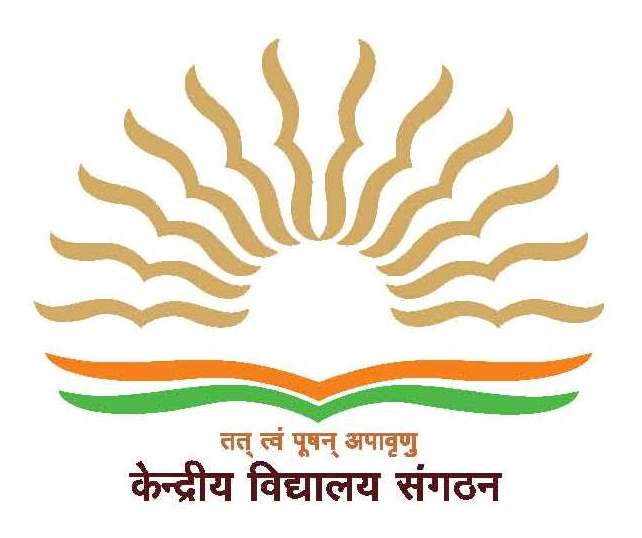 केंद्रीय विद्यालय रबर बोर्ड कोट्टयम686009,केरला. KENDRIYA VIDYALAYA RUBBER BOARD P.O	   KOTTAYAM- 686009 , KERALA          फोन/ PHONE 04812351807 फाक्स/Fax No: 2351807  ईमेल/Email: kvkottayam@yahoo.co.in          वेब/Web: rbkottayam.kvs.ac.in